  TXST Ice Angels Recruitment Application  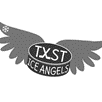 Name: ___________________________Classification:  Freshman    Sophomore    Junior    Senior  Hometown: ____________________Major: ________________Student ID: A-_____________________Email: ____________________________________Phone Number: (_____) _____--_________T-Shirt SizeS  M  L  XLSocial Media:Instagram: @____________                         Twitter: @_____________(THE REST OF THIS PAGE IS FOR OFFICER USE AT YOUR INTERVIEW ONLY DO NOT WRITE ON)NOTES:________________________________________________________________________________________________________________________________________________________________________________________________________________________________________________________________________________________________________________________________________________________________________________________________________________________________________________________________________________________________________________________________________________________________________________________________________________________________________________________________________________________________________